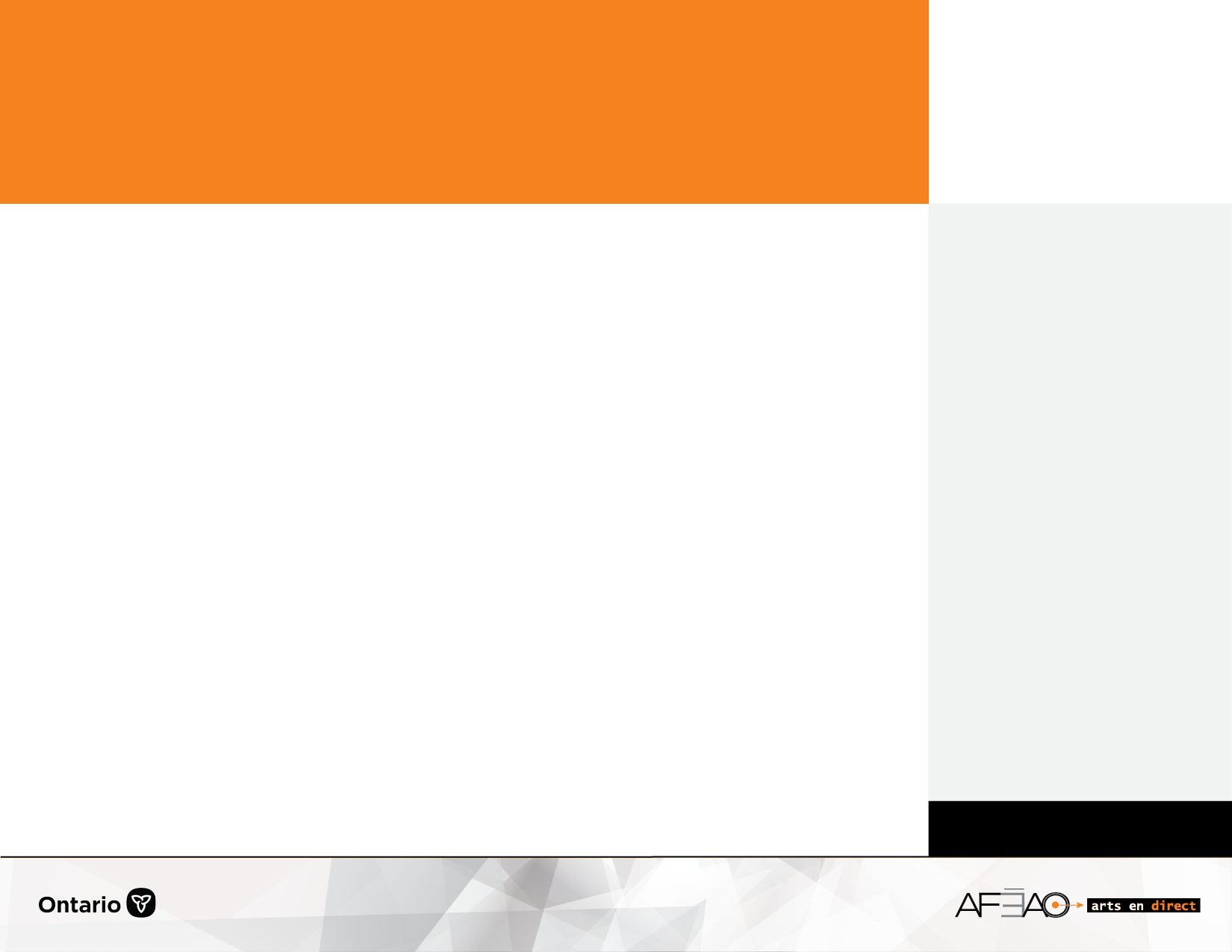 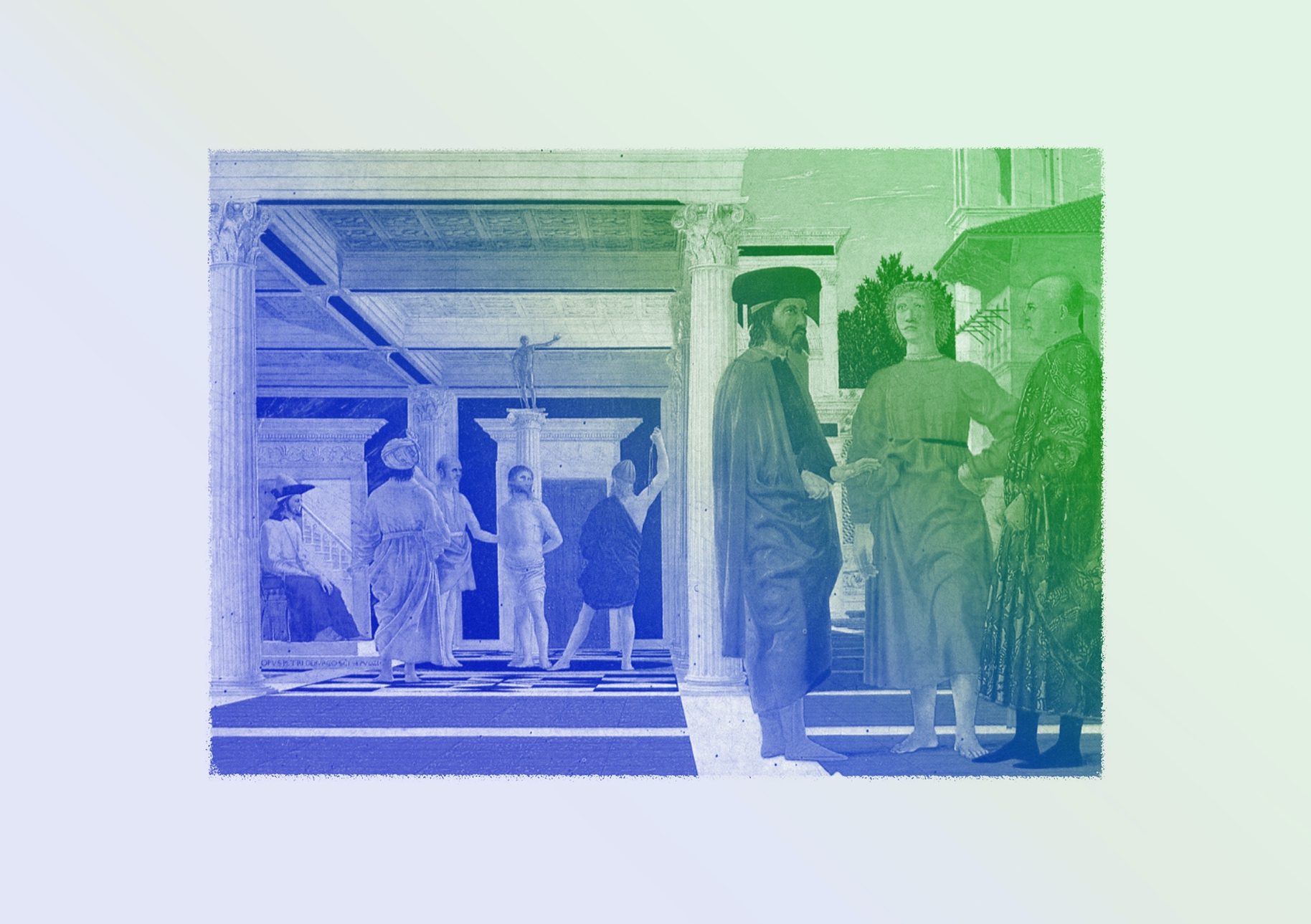 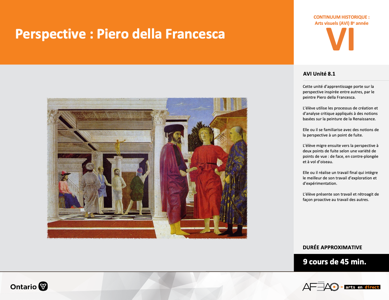 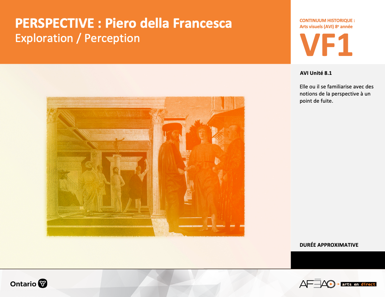 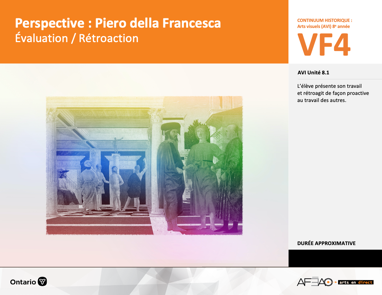 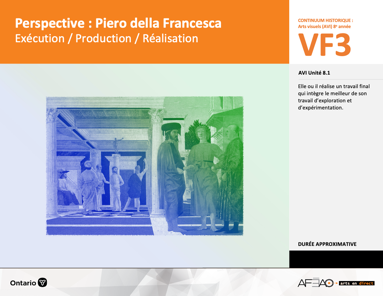 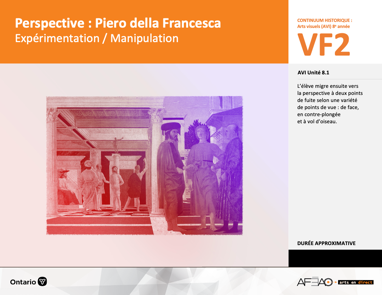 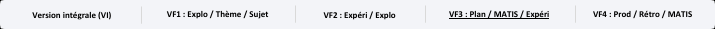 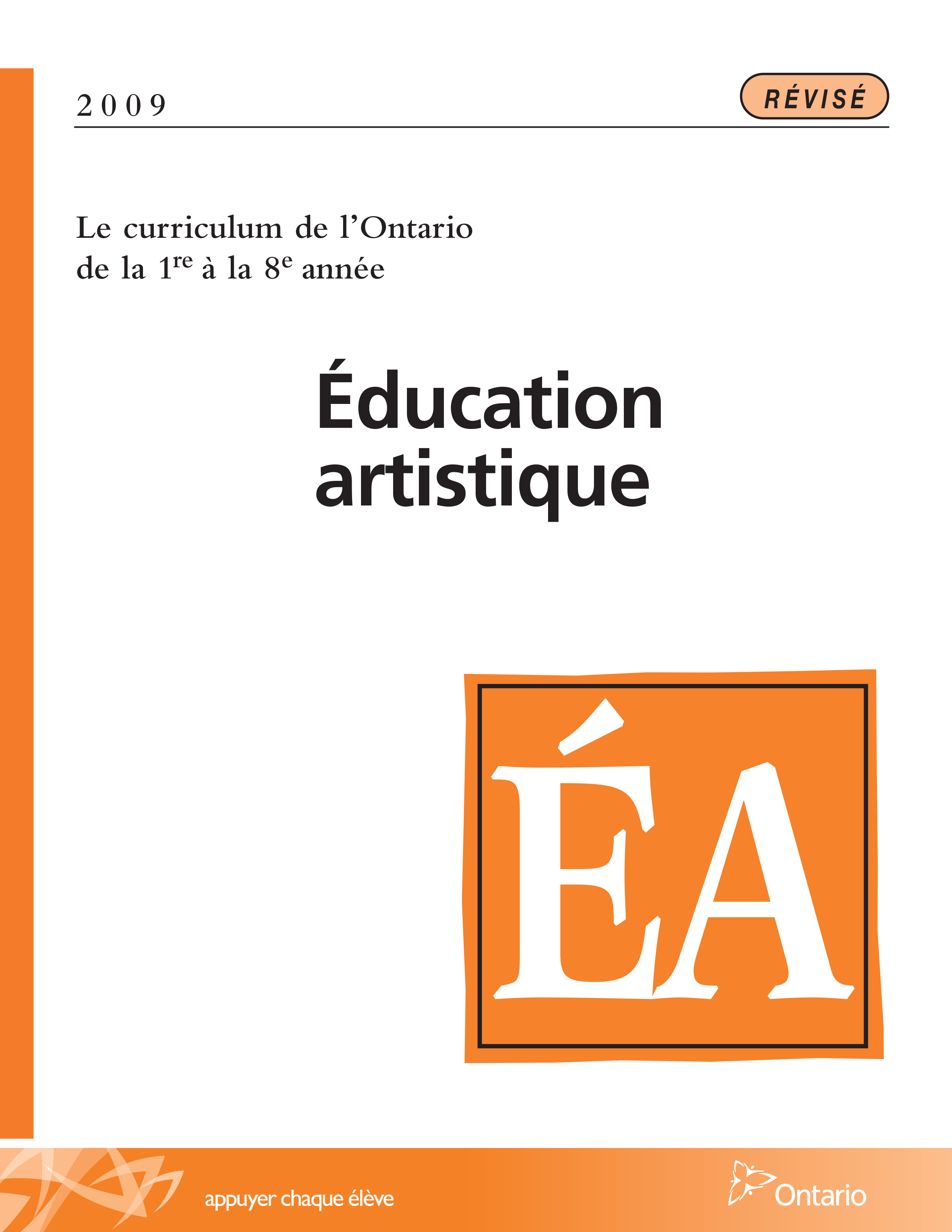 Table des matières Description Liste des attentes et contenusArt visuels - 8e annéeTableau des fondements théoriques à l’étudeArt visuels - 8e annéeDéroulementExécution / Production / Réalisation DescriptionCette unité d’apprentissage porte sur la perspective inspirée entre autres, par le peintre Piero della Francesca. L’élève utilise les processus 
de création et d’analyse critique appliqués à des notions basées sur la peinture de la Renaissance. Elle, il ou iel se familiarise avec des notions 
de la perspective à un point de fuite. L’élève migre ensuite vers la perspective à deux points de fuite selon une variété de points de vue : 
de face, en contre-plongée et à vol d’oiseau. Elle, il ou iel réalise un travail final qui intègre le meilleur de son travail d’exploration 
et d’expérimentation. L’élève présente son travail et rétroagit de façon proactive au travail des autres.Description de chaque étape du déroulement VF (fragmentée) VF3 : Exécution / Production / RéalisationElle, il ou iel réalise un travail final qui intègre le meilleur de son travail d’exploration et d’expérimentation.Liste des attentes et contenus À la fin de la 8e année, l’élève doit pouvoir :ARTS VISUELSAttentes :B1. produire diverses œuvres en deux ou trois dimensions en appliquant les fondements à l’étude et en suivant le processus de création artistique. B2. communiquer son analyse et son appréciation de diverses œuvres d’art en utilisant les termes justes et le processus d’analyse critique. B3. expliquer la dimension sociale et culturelle des arts visuels ainsi que les fondements à l’étude dans diverses œuvres d’art d’hier et d’aujourd’hui, provenant d’ici et d’ailleurs.CONTENUS D’APPRENTISSAGEPour satisfaire aux attentes, l’élève doit pouvoir :Production et expression B1.1 recourir au processus de création artistique pour réaliser diverses œuvres d’art. B1.2 créer des œuvres en deux ou trois dimensions inspirées des œuvres d’artistes modernes. B1.3 élaborer des œuvres en utilisant des éléments clés, des principes esthétiques et des techniques qui correspondent à un mouvement artistique particulier. Analyse et appréciationB2.1 recourir au processus d’analyse critique pour analyser et apprécier diverses œuvres d’art. B2.2 analyser, à l’aide des fondements à l’étude, plusieurs mouvements.Connaissance et compréhensionB3.2 décrire ce qu’est la perspective linéaire à deux points de fuite à l’aide d’une œuvre.   Tableau des fondements théoriques à l’étudeART VISUELS 
FONDEMENTS À L’ÉTUDE 8E ANNÉE
* Attention ! Tous les mots mis en surbrillance sont les aspects couverts dans l'unitéDéroulementExécution / Production / RéalisationMatériel, outil, équipementPrévoyez remettre : l’Annexe 2 intitulée : La perspective à un et à deux points de fuite (voir : PERSFRAN_VF1_Annexe2) aux fins de consultation durant le travail final;le travail d’expérimentation. Prévoyez distribuer :des crayons HB et gommes à effacer pour le dessin graphite (à mine – voir crayon HB) et des règles (facultatif);des crayons de couleur;des bâtonnets de fusain de sanguine noire / rouge et des estompes;des pastels gras;1 carton à dessin approximativement 18 X 24 po. pour chaque élève.Prévoyez utiliser :l’Annexe 1 intitulée : Grille d’observation du travail des élèves (voir : PERSFRAN_VF1_Annexe1).Enseignante / Enseignant Expliquez que l’élève réalise un paysage d’édifices selon la perspective à deux points de fuite selon un des trois points de vue suivants : de face;en contre-plongée;à vol d’oiseau. Afin de réviser les aspects de l’évaluation sommative, utilisez avec les élèves l’Annexe 2 intitulée : La perspective à un et deux points de fuite 
(voir : PERSFRAN_VF1_Annexe2). Précisez que l’élève choisit ses outils de travail : crayons de couleur; fusain, sanguine (noir et rouge), estompe; pastels gras.Ajoutez que la composition doit contenir un environnement qui contient un ensemble d’au moins 3 des aspects suivants : arbre, personnage, voiture, nuage, avion, hélicoptère, montgolfière. L’environnement peut contenir d’autres aspects au choix de l’élève.Permettez à l’élève de consulter ses expérimentations pour guider son travail.Indiquez à l’élève quelle, il ou iel dispose jusqu’à 2 périodes de travail.Rendez disponible le matériel, les outils et l’équipement.Circulez, supervisez et répondez aux questions au besoin. Utilisez l’Annexe 1 intitulée : Grille d’observation du travail des élèves 
(voir : PERSFRAN_VF1_Annexe1).Supervisez le nettoyage et le rangement.Élève Écoute attentivement les directives de ton enseignante ou enseignant et prend des notes au besoin.Consulte l’Annexe 2 et tes expérimentations pour guider ton travail final.Procède ensuite au nettoyage de ton espace de travail, des outils et de l’équipement. Remets ton travail final selon à ton enseignante ou enseignant.DOCUMENTS D’ACCOMPAGNEMENTPERSFRAN_VF1_Annexe1PERSFRAN_VF1_Annexe2Éléments clésÉléments clésÉléments clésÉléments clésÉléments clésÉléments clésÉléments clésÉléments clésÉléments clésÉléments clésÉléments clésLigneLigneFormeFormeCouleurCouleurCouleurTextureTextureEspaceEspace•••type
direction 
qualité•••••géométrique
organique
composée
symétrique, asymétrique
volume•
•
•
•
•
••
•
•
•
•
•primaire, secondaire
nuance
chaude, froide, neutre
monochrome, complémentaire
roue (cercle) chromatique
analogue•
•qualité
luminosité•
•
•
•
•dimension
plan
perspective linéaire à un point de fuite
valeur
centre d’intérêtPrincipe esthétiquePrincipe esthétiquePrincipe esthétiquePrincipe esthétiqueForme de représentation et techniqueForme de représentation et techniqueForme de représentation et techniqueForme de représentation et techniqueForme de représentation et techniqueForme de représentation et techniqueForme de représentation et technique•••••contraste
répétition
variété
équilibre
unité contraste
répétition
variété
équilibre
unité contraste
répétition
variété
équilibre
unité •
•
•
•
•
•dessin : perspective à deux points de fuite
peinture : peinture avec médiums mixtes
impression : bois gravé
collage : découpage, mosaïque
sculpture : neige, argile, savon, plâtre, maquette (architecture)
animationdessin : perspective à deux points de fuite
peinture : peinture avec médiums mixtes
impression : bois gravé
collage : découpage, mosaïque
sculpture : neige, argile, savon, plâtre, maquette (architecture)
animationdessin : perspective à deux points de fuite
peinture : peinture avec médiums mixtes
impression : bois gravé
collage : découpage, mosaïque
sculpture : neige, argile, savon, plâtre, maquette (architecture)
animationdessin : perspective à deux points de fuite
peinture : peinture avec médiums mixtes
impression : bois gravé
collage : découpage, mosaïque
sculpture : neige, argile, savon, plâtre, maquette (architecture)
animationdessin : perspective à deux points de fuite
peinture : peinture avec médiums mixtes
impression : bois gravé
collage : découpage, mosaïque
sculpture : neige, argile, savon, plâtre, maquette (architecture)
animationdessin : perspective à deux points de fuite
peinture : peinture avec médiums mixtes
impression : bois gravé
collage : découpage, mosaïque
sculpture : neige, argile, savon, plâtre, maquette (architecture)
animation